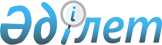 О внесении изменения в приказ Министра транспорта и коммуникаций Республики Казахстан от 26 октября 1995 года № 210
					
			Утративший силу
			
			
		
					Приказ Министра транспорта и коммуникаций Республики Казахстан от 4 мая 2005 года № 167-I. Зарегистрирован Министерством юстиции Республики Казахстан 1 июня 2005 года № 3660. Утратил силу приказом и.о. Министра транспорта и коммуникаций Республики Казахстан от 12 октября 2012 года № 691

    Сноска. Утратил силу приказом и.о. Министра транспорта и коммуникаций РК от 12.10.2012 № 691.    В соответствии с пунктом 2 постановления Правительства Республики Казахстан от 14 апреля 2005 года N 350 "Об утверждении Правил дипломирования членов экипажей судов" ПРИКАЗЫВАЮ: 

    1. Внести в приказ Министра транспорта и коммуникаций Республики Казахстан от 26 октября 1995 года N 210 (зарегистрированный в Реестре государственной регистрации нормативных правовых актов за N 567) следующее изменение: 

    абзац второй пункта 1 исключить; 

    Положение о дипломировании командного состава самоходных судов, эксплуатируемых на внутренних водных путях Республики Казахстан, утвержденное указанным приказом, исключить. 

    2. Комитету транспортного контроля Министерства транспорта и коммуникаций Республики Казахстан (Мустафин К.С.) в установленном законодательством порядке обеспечить представление настоящего приказа в Министерство юстиции Республики Казахстан для государственной регистрации. 

    3. Настоящий приказ вводится в действие по истечении десяти календарных дней после его официального опубликования.     Министр 
					© 2012. РГП на ПХВ «Институт законодательства и правовой информации Республики Казахстан» Министерства юстиции Республики Казахстан
				